$IMG$
null
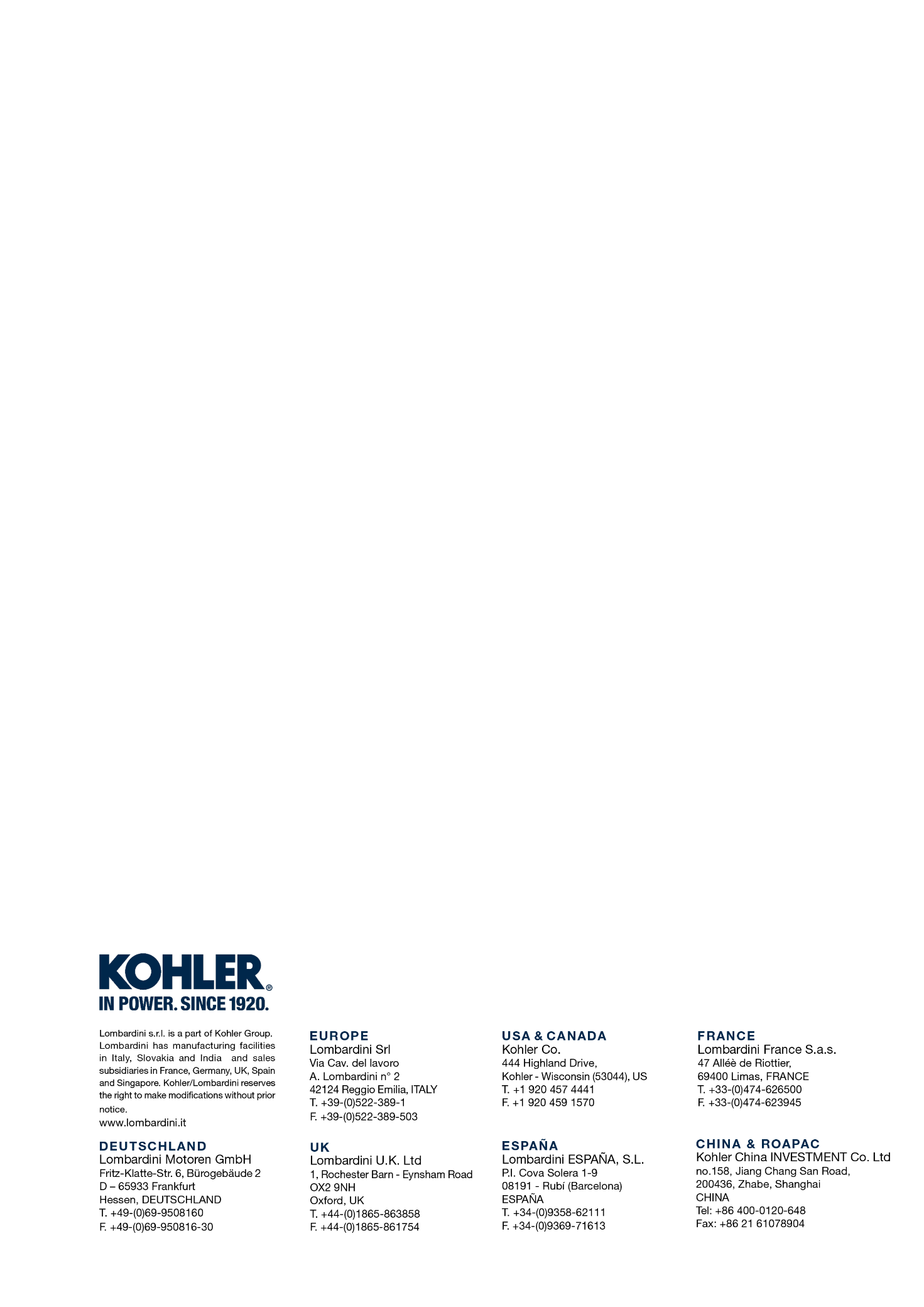 7LD 6007LD7LD